AGM Minutes 2021AttendancesRobert CockerillAnthony CrossNicky PercyTrevor BellPaul WhitehouseKat PlattMichael BanksJulie BurrowsStuart SmerdonFred BarnesApologiesCarole BoothAmit MistrySarah CoulasJon JacksonAGM Minutes 2019Proposed – Michael BanksSeconded – Julie BurrowsAll acceptedOfficer ReportsTreasurerReport Enclosed – David Beck thanked as independent auditorFees at £7 per person.Proposer – Nicky PercySeconder – Julie Burrows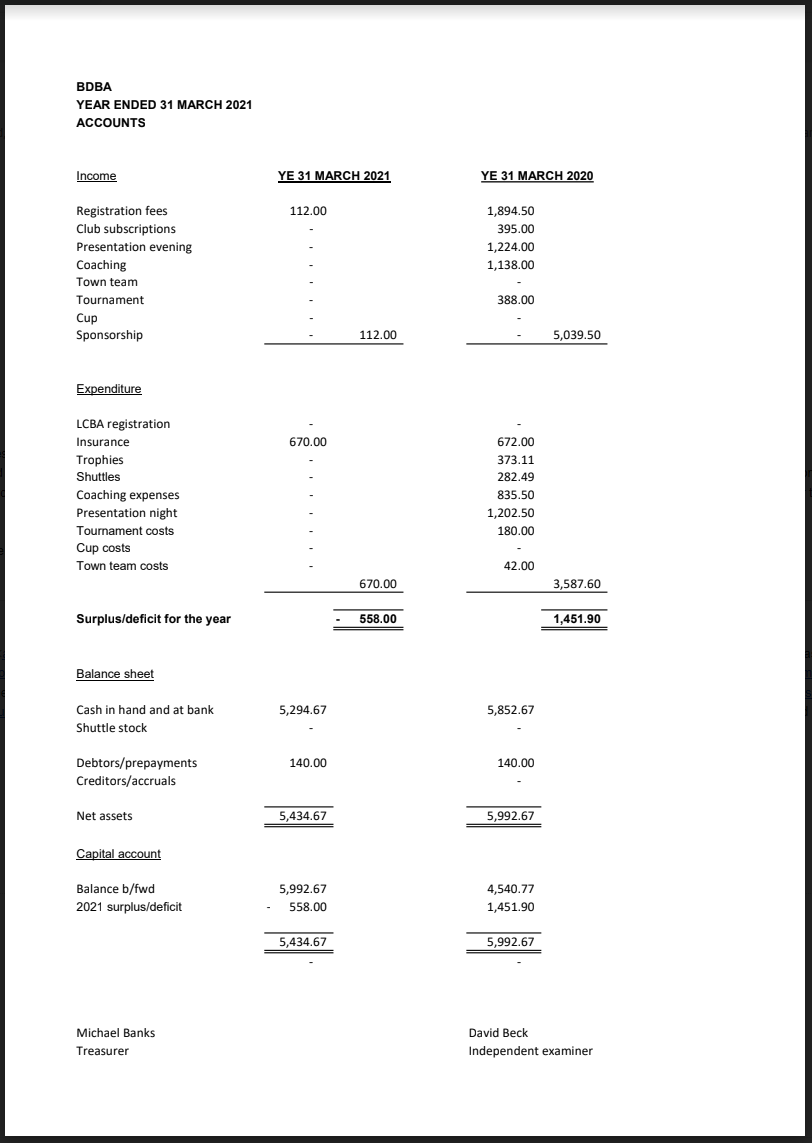 Match Secretary2019/ 2020 SeasonDivision 1:Winners Fleetwood A continue their record consecutive run however, this will be the last time the Fleetwood name will be on a trophy on its own, as Fleetwood & Hesketh have merged to become Hesketh/ Fleetwood. Poulton were valiant runners up.Division 2Congratulations to Pilling B however, this team has been dropped for the forthcoming season! Albany B were runners up and, this season have merged with Warton to become Lightning.Division 3Congratulations to Stanley. Lids B were runners up but, this team has also been dropped for the forthcoming seasonLevels:Congratulations to Warton however, as already mention they have merged to become Lightning. Runner up Fleetwood (see above).Sadly, the Cup competitions had to be scrapped after the first round due to Covid Pndemic.Thanks to Brian for the match write ups, they are very much enjoyed.2020/ 2021 season - Not held due to Covid Pandemic.2021/ 2022 Season;Mixed teams now down to 15 teams I was thinking about 3 small leagues but, some teams have dropped out in the last 2 weeks so, there would be a danger of a very small league therefore, there will be two divisions of 7 (Division 1) and 8 (Division 2). Levels down to 6 teams and, sadly Broughton have left the BDBA but, I hope they rejoin us in the future.Just waiting on details from one club before I am able to finalise the fixtures.Anthony Cross(League match Secretary)Cup Matches  - all rounds to be played at Preesall. Chairmans ReportNone to  report, but I will be leaving the position at the end of this year with a new chair in place at the end of this season.ProposalsProposal 1Mens and Womens singles to be added to the league formatFor 1 Against 13 Abstain 1Proposal not carried.Proposal 2Doubles ladder, running all year, winners on points after 6 months, 3 x games (no setting – first to21).Mini league of 4 doubles pairings, men, women or mixed. Players could appear in a levels and amixed pairing. Each pair play their 3 opponents within a month, league adjusted at each month end.I feel this would make best use of the RPS system and may encourage new or returning players.Discussion had and decision to continue with levels league and run this alongside with Paul Whitehouse to look to run under the Blackpool league.Proposal 3Club night – all agreed but needs someone to run the nightProposal 4Use of Hybrid Shuttles – allowed within the current rules.Proposal 5I would like to propose that an extra player be allowed to play in the Mixed league i.e. that one man or lady could play doubles only and another player could play the mixed. As we are all getting older, some players may still want to be involved but 8 games is too much for them. Also, it would mean perhaps if someone is injured in the doubles, a reserve could take their place in the mixed.For 6 Against 9 Proposal not carriedElection of officersChair – Robert Cockeril - Nicky Propose Paul SecondVice Chair – Trevor Bell – Rob Propose Michael SecondMatch Secretary – Ant Cross – Michael  Paul SecondSecretary – Nicky Percy – Michael propose, Kat SecondTreasurer – Michael Banks – Rob propose Ant SecondPress and Publicity – Brian Oakes Nicky second KatTournament - NoneSocial Secretary - NoneCouncil Members – Jon Jackson, Paul Whitehouse, Sarah Coultas, Kat Platt, Steve Blackburn all current members